федеральное государственное бюджетное образовательное учреждение высшего образования«Оренбургский государственный медицинский университет»Министерства здравоохранения Российской ФедерацииМЕТОДИЧЕСКИЕ УКАЗАНИЯ ПО САМОСТОЯТЕЛЬНОЙ РАБОТЕ ОБУЧАЮЩИХСЯ ПЕДАГОГИКАпо направлению подготовки (специальности) ординатуры31.08.09 РентгенологияЯвляется частью основной профессиональной образовательной программы высшего образования по направлению подготовки (специальности) ординатуры31.08.09 Рентгенологияутвержденной ученым советом ФГБОУ ВО ОрГМУ Минздрава России
протокол № 13 от 28.06.2022 г.Оренбург1.Пояснительная записка к методическим указаниям по самостоятельной работе обучающихся по программе ординатуры. Дисциплина «Педагогика».Самостоятельная работа — форма организации образовательного процесса, стимулирующая активность, самостоятельность, познавательный интерес обучающихся.Самостоятельная работа обучающихся является обязательным компонентом образовательного процесса, так как она обеспечивает закрепление получаемых знаний путем приобретения навыков осмысления и расширения их содержания, решения актуальных проблем формирования универсальных, общепрофессиональных компетенций, научно-исследовательской деятельности, подготовку к занятиям и прохождение промежуточной аттестации. Самостоятельная работа обучающихся представляет собой совокупность аудиторных и внеаудиторных занятий и работ, обеспечивающих успешное освоение образовательной программы высшего образования в соответствии с требованиями ФГОС. Выбор формы организации самостоятельной работы обучающихся определяется содержанием учебной дисциплины и формой организации обучения (лекция, практические занятия и самостоятельная работа по предложенному плану.). Цель самостоятельной работы: семинарские занятия по педагогике способствуют развитию у ординатора культуры научного мышления и предназначены для углубленного изучения дисциплины. Практические занятия позволяют ординатору под руководством преподавателя расширить и детализировать полученные знания, выработать и закрепить навыки их использования в профессиональной деятельности. Подготовка к практическим занятиям не ограничивается прослушиванием лекции, а предполагает предварительную самостоятельную работу ординатора, в соответствии с методическими указаниями2. Содержание самостоятельной работы обучающихся по программе ординатуры.Содержание заданий для самостоятельной работы обучающихся по дисциплине  представлено в фонде оценочных средств для проведения текущего контроля успеваемости и промежуточной аттестации по дисциплине, который прикреплен к рабочей программе дисциплины, раздел 6 «Учебно-методическое обеспечение по дисциплине (модулю)», в информационной системе Университета.Перечень учебной, учебно-методической, научной литературы и информационных ресурсов для самостоятельной работы представлен в рабочей программе дисциплины, раздел 8 « Перечень основной и дополнительной учебной литературы, необходимой для освоения дисциплины (модуля)». 3. Методические рекомендации по выполнению заданий самостоятельной работы по дисциплине «Педагогика»Методические указания обучающимся в ординатурепо совершенствованию навыков конспектирования лекционного материала 1. Основой качественного усвоения лекционного материала служит конспект, но конспект не столько приспособление для фиксации содержания лекции, сколько инструмент для его усвоения в будущем. Поэтому продумайте, каким должен быть ваш конспект, чтобы можно было быстрее и успешнее решать следующие задачи: а) дорабатывать записи в будущем (уточнять, вводить новую информацию);б) работать над содержанием записей – сопоставлять отдельные части, выделять основные идеи, делать выводы;в) сокращать время на нахождение нужного материала в конспекте;г) сокращать время, необходимое на повторение изучаемого и пройденного материала, и повышать скорость и точность запоминания.Чтобы выполнить пункты «в» и «г», в ходе работы над конспектом целесообразно делать пометки также карандашом: Пример 1/ - прочитать еще раз;// законспектировать первоисточник;? – непонятно, требует уточнения;! – смело;S – слишком сложно. Пример 2= - это важно;[ - сделать выписки;[ ] – выписки сделаны;! – очень важно;? – надо посмотреть, не совсем понятно;     - основные определения;      - не представляет интереса. 2. При конспектировании лучше использовать тетради большого формата – для удобства и свободы в рациональном размещении записей на листе, а также отдельные, разлинованные в клетку листы, которые можно легко и быстро соединить и разъединить.3. Запись на одной стороне листа позволит при проработке материала разложить на столе нужные листы и, меняя их порядок, сближать во времени и пространстве различные части курса, что дает возможность легче сравнивать, устанавливать связи, обобщать материал. 4. При любом способе конспектирования целесообразно оставлять на листе свободную площадь для последующих добавлений и заметок. Это либо широкие поля, либо чистые страницы. 5. Запись лекций ведется на правой странице каждого листа в разворот, левая остается чистой. Если этого не делать, то при подготовке к экзаменам дополнительную, поясняющую и прочую информацию придется вписывать между строк, и конспект превратится в малопригодный для чтения и усвоения текст. 6. При конспектировании действует принцип дистантного конспектирования, который позволяет отдельные блоки информации при записи разделять и по горизонтали, и по вертикали: отдельные части текста отделяются отчетливыми пробелами – это вертикальное членение; по горизонтали материал делится на зоны полями: I – конспектируемый текст, II – собственные заметки, вопросы, условные знаки, III – последующие дополнения, сведения из других источников. 7. Огромную помощь в понимании логики излагаемого материала оказывает рубрикация, т.е. нумерование или обозначение всех его разделов, подразделов и более мелких структур. При этом одновременно с конспектированием как бы составляется план текста. Важно, чтобы каждая новая мысль, аспект или часть лекции были обозначены своим знаком (цифрой, буквой) и отделены от других. 8. Основной принцип конспектирования – писать не все, но так, чтобы сохранить все действительно важное и логику изложения материала, что при необходимости позволит полностью «развернуть» конспект в исходный текст по формуле «конспект+память=исходный текст».9. В любом тексте имеются слова-ориентиры, например, помогающие осознать более важную информацию («в итоге», «в результате», «таким образом», «резюме», «вывод», «обобщая все вышеизложенное» и т.д.) или сигналы отличия, т.е. слова, указывающие на особенность, специфику объекта рассмотрения («особенность», «характерная черта», «специфика», «главное отличие» и т.д.). Вслед за этими словами обычно идет очень важная информация. Обращайте на них внимание. 10. Если в ходе лекции предлагается графическое моделирование, то опорную схему записывают крупно, свободно, так как скученность и мелкий шрифт затрудняют её понимание. 11. Обычно в лекции есть несколько основных идей, вокруг которых группируется весь остальной материал. Очень важно выделить и четко зафиксировать эти идеи.12. В лекции наиболее подробно записываются план, источники, понятия, определения, основные формулы, схемы, принципы, методы, законы, гипотезы, оценки, выводы. 13. У каждого слушателя имеется своя система скорописи, которая основывается на следующих приемах: слова, наиболее часто встречающиеся в данной области, сокращаются наиболее сильно; есть общепринятые сокращения и аббревиатуры: «т.к.», «т.д.», «ТСО» и др.; применяются математические знаки: «+», «-», «=», «>». «<» и др.; окончания прилагательных и причастия часто опускаются; слова, начинающиеся с корня, пишут без окончания («соц.», «кап.», «рев.» и т.д.) или без середины («кол-во», «в-во» и т.д.).14. Пониманию материала и быстрому нахождению нужного помогает система акцентировок и обозначений. Во время лекции на парте должно лежать 2-3 цветных карандаша или фломастера, которыми стрелками, волнистыми линиями, рамками, условными значками на вспомогательном поле обводят, подчеркивают или обозначают ключевые аспекты лекций. Например, прямая линия обозначает важную мысль, волнистая – непонятную мысль, вертикальная черта на полях – особо важную мысль. Основной тезис подчеркивается красным, формулировки – синим или черным, зеленым – фактический иллюстративный материал. 15. Качество усвоения материала зависит от активного его слушания, поэтому проявляйте внешне свое отношение к тем или иным его аспектам: согласие, несогласие, недоумение, вопрос и т.д. – это позволит лектору лучше приспособить излагаемый материал к аудитории. 16. Показателем внимания к учебной информации служат вопросы к лектору. По ходе лекции пытайтесь находить и отмечать те аспекты лекции, которые могут стать «зацепкой» для вопроса, а затем на следующих лекциях учитесь формулировать вопросы, не отвлекаясь от восприятия содержания. Методические указания обучающимся по подготовкек семинарским занятиямСеминарское  занятие – форма организации учебного процесса, направленная на систематизацию знаний, повышение обучающимися практических умений и навыков посредством группового обсуждения темы, учебной проблемы под руководством преподавателя. При разработке устного ответа на практическом занятии можно использовать классическую схему ораторского искусства. В основе этой схемы лежит 5 этапов: 1. Подбор необходимого материала содержания предстоящего выступления.2. Составление плана, расчленение собранного материала в необходимой логической последовательности. 3. «Словесное выражение», литературная обработка речи, насыщение её содержания.4. Заучивание, запоминание текста речи или её отдельных аспектов (при необходимости).5. Произнесение речи с соответствующей интонацией, мимикой, жестами.Рекомендации по построению композиции устного ответа:1. Во введение следует: - привлечь внимание, вызвать интерес слушателей к проблеме, предмету ответа;- объяснить, почему ваши суждения о предмете (проблеме) являются авторитетными, значимыми;- установить контакт со слушателями путем указания на общие взгляды, прежний опыт.2. В предуведомлении следует:- раскрыть историю возникновения проблемы (предмета) выступления;- показать её социальную, научную или практическую значимость;- раскрыть известные ранее попытки её решения.3. В процессе аргументации необходимо: - сформулировать главный тезис и дать, если это необходимо для его разъяснения, дополнительную информацию;- сформулировать дополнительный тезис, при необходимости сопроводив его дополнительной информацией;- сформулировать заключение в общем виде;- указать на недостатки альтернативных позиций и на преимущества вашей позиции. 4. В заключении целесообразно:- обобщить вашу позицию по обсуждаемой проблеме, ваш окончательный вывод и решение;- обосновать, каковы последствия в случае отказа от вашего подхода к решению проблемы. Рекомендации по составлению развернутого плана-ответак теоретическим вопросам практического занятия1. Читая изучаемый материал в первый раз, подразделяйте его на основные смысловые части, выделяйте главные мысли, выводы.2. При составлении развернутого плана-конспекта формулируйте его пункты, подпункты, определяйте, что именно следует включить в план-конспект для раскрытия каждого из них.3. Наиболее существенные аспекты изучаемого материала (тезисы) последовательно и кратко излагайте своими словами или приводите в виде цитат.4. В конспект включайте как основные положения, так и конкретные факты, и примеры, но без их подробного описания.5. Отдельные слова и целые предложения пишите сокращенно, выписывайте только ключевые слова, вместо цитирования делайте лишь ссылки на страницы цитируемой работы, применяйте условные обозначения.6. Располагайте абзацы ступеньками, применяйте цветные карандаши, маркеры, фломастеры для выделения значимых мест.Методические указания по подготовке устного доклада, сообщения и т.д.Доклад – публичное сообщение или документ, которые содержат информацию и отражают суть вопроса или исследования применительно к данной ситуации. Алгоритм выполнение задания:1) четко сформулировать тему; 2) изучить и подобрать литературу, рекомендуемую по теме, выделив три источника библиографической информации: - первичные (статьи, диссертации, монографии и т д.); - вторичные (библиография, реферативные журналы, сигнальная информация, планы, граф-схемы, предметные указатели и т.д.);- третичные (обзоры, компилятивные работы, справочные книги и т.д.);3) написать план, который полностью согласуется с выбранной темой и логично раскрывает ее;4) написать доклад, соблюдая следующие требования: - к структуре доклада – она должна включать: краткое введение, обосновывающее актуальность проблемы; основной текст; заключение с краткими выводами по исследуемой проблеме; список использованной литературы; - к содержанию доклада – общие положения надо подкрепить и пояснить конкретными примерами; не пересказывать отдельные главы учебника или учебного пособия, а изложить собственные соображения по существу рассматриваемых вопросов, внести свои предложения;5) оформить работу в соответствии с требованиями. Методические указания по подготовке письменного конспектаКонспект (от лат. conspectus — обзор, изложение) – 1) письменный текст, систематически, кратко, логично и связно передающий содержание основного источника информации (статьи, книги, лекции и др.); 2) синтезирующая форма записи, которая может включать в себя план источника информации, выписки из него и его тезисы.  В процессе выполнения самостоятельной работы можно использовать следующие виды конспектов: (преподаватель может сразу указать требуемый вид конспекта, исходя из целей и задач самостоятельной работы)- плановый конспект (план-конспект) – конспект на основе сформированного плана, состоящего из определенного количества пунктов (с заголовками) и подпунктов, соответствующих определенным частям источника информации; - текстуальный конспект – подробная форма изложения, основанная на выписках из текста-источника и его цитировании (с логическими связями);- произвольный конспект – конспект, включающий несколько способов работы над материалом (выписки, цитирование, план и др.);- схематический конспект (контекст-схема) – конспект на основе плана, составленного из пунктов в виде вопросов, на которые нужно дать ответ; - тематический конспект – разработка и освещение в конспективной форме определенного вопроса, темы; - опорный конспект (введен В.Ф. Шаталовым) — конспект, в котором содержание источника информации закодировано с помощью графических символов, рисунков, цифр, ключевых слов и др.; - сводный конспект – обработка нескольких текстов с целью их сопоставления, сравнения и сведения к единой конструкции; - выборочный конспект – выбор из текста информации на определенную тему. В процессе выполнения самостоятельной работы обучающийся может использовать следующие формы конспектирования: (преподаватель может сразу указать требуемую форму конспектирования, исходя из содержания задания и целей самостоятельной работы)- план (простой, сложный) – форма конспектирования, которая включает анализ структуры текста, обобщение, выделение логики развития событий и их сути; - выписки – простейшая форма конспектирования, почти дословно воспроизводящая текст; - тезисы – форма конспектирования, которая представляет собой выводы, сделанные на основе прочитанного; - цитирование – дословная выписка, которая используется, когда передать мысль автора своими словами невозможно.Алгоритм выполнения задания:1) определить цель составления конспекта; 2) записать название текста или его части; 3) записать выходные данные текста (автор, место и год издания); 4) выделить при первичном чтении основные смысловые части текста; 5) выделить основные положения текста; 6) выделить понятия, термины, которые требуют разъяснений; 7) последовательно и кратко изложить своими словами существенные положения изучаемого материала; 8) включить в запись выводы по основным положениям, конкретным фактам и примерам (без подробного описания);9) использовать приемы наглядного отражения содержания (абзацы «ступеньками», различные способы подчеркивания, ручки разного цвета); 10) соблюдать правила цитирования (цитата должна быть заключена в кавычки, дана ссылка на ее источник, указана страница).Методические указания по составлению глоссарияГлоссарий – словарь специализированных терминов и их определений. Статья глоссария – определение термина. Назначение глоссария – сбор и систематизация понятий или терминов, объединенных общей специфической тематикой, по одному либо нескольким источникам. Алгоритм выполнения задания: 1) внимательно прочитать работу (учебный/научный текст); 2) определить наиболее часто встречающиеся термины; 3) составить список терминов, объединенных общей тематикой; 4) расположить термины в алфавитном порядке; 5) составить статьи глоссария: - дать точную формулировку термина в именительном падеже; - объемно раскрыть смысл данного термина. Методические указания по выполнению информационного поиска (поиска неструктурированной информации) Задачи современного информационного поиска: - решение вопросов моделирования; - классификация документов; - фильтрация, классификация документов; - проектирование архитектур поисковых систем и пользовательских интерфейсов; - извлечение информации (аннотирование и реферирование документов); - выбор информационно-поискового языка запроса в поисковых системах. В процессе выполнения самостоятельной работы студент может использовать различные виды поиска (преподаватель может сразу указать необходимый для выполнения задания вид информационного поиска): - поиск библиографический – поиск необходимых сведений об источнике и установление его наличия в системе других источников. Ведется путем разыскания библиографической информации и библиографических пособий (информационных изданий); - поиск самих информационных источников (документов и изданий), в которых есть или может содержаться нужная информация; - поиск фактических сведений, содержащихся в литературе, книге (например, об исторических фактах и событиях, о биографических данных из жизни и деятельности писателя, ученого и т. п.). Алгоритм выполнения задания: 1) определение области знаний;2) выбор типа и источников данных; 3) сбор материалов, необходимых для наполнения информационной модели; 4) отбор наиболее полезной информации;5) выбор метода обработки информации (классификация, кластеризация, регрессионный анализ и т.д.); 6) выбор алгоритма поиска закономерностей; 7) поиск закономерностей, формальных правил и структурных связей в собранной информации;8) творческая интерпретация полученных результатов.Методические указания по составлению / заполнению таблиц. Для заполнения таблицы используйте основы конспектирования. Этот творческий вид работы был введён в учебную деятельность Шаталовым В. Ф. - известным педагогом-новатором и получил название "опорный сигнал". В опорном сигнале содержание информации "кодируется" с помощью сочетания графических символов, знаков, рисунков, ключевых слов, цифр и т. п. При работе с заполнением таблицы используем формализованный конспект, где записи вносятся в заранее подготовленные таблицы. Это удобно при подготовке единого конспекта по нескольким источникам. Особенно если есть необходимость сравнения данных. Разновидностью формализованного конспекта является запись, составленная в форме ответов на заранее подготовленные вопросы, обеспечивающие исчерпывающие характеристики однотипных объектов, явлений, процессов и т.д. Алгоритм выполнения задания: 1. Определите цель составления таблицы. 2. Читая изучаемый материал в первый раз, разделите его на основные смысловые части, выделите главные мысли, сформулируйте выводы. 3. Если составляете план - конспект, сформулируйте названия пунктов и определите информацию, которую следует включить в план-конспект для раскрытия пунктов плана. 4. Наиболее существенные положения изучаемого материала (тезисы) последовательно и кратко излагайте своими словами или приводите в виде цитат. 5. Включайте не только основные положения, но и обосновывающие их выводы, конкретные факты и примеры (без подробного описания). 6. Составляя записи в таблице, записывайте отдельные слова сокращённо, выписывайте только ключевые слова, делайте ссылки на страницы конспектируемой работы, применяйте условные обозначения. 7. Чтобы форма записи отражала его содержание, располагайте абзацы «ступеньками», подобно пунктам и подпунктам плана, применяйте разнообразные способы подчеркивания, используйте карандаши и ручки разного цвета. 8. Отмечайте непонятные места, новые слова, имена, даты. 9. Наведите справки о лицах, событиях, упомянутых в тексте. При записи не забудьте вынести справочные данные на поля. 10. При конспектировании надо стараться выразить авторскую мысль своими словами. Стремитесь к тому, чтобы один абзац авторского текста был передан при конспектировании одним, максимум двумя предложениями. Запись учебного материала в виде таблицы позволяет быстро и без труда его запомнить, мгновенно восстановить в памяти в нужный момент. Методические указания по составлению схем.Цель составления структурно-логических схем заключается в формировании целостности, логичности и системности знаний.Алгоритм составления схемы:1. Чтение темы (раздела).2. Анализ текста, выделение главных и второстепенных мыслей и понятий. Выписать основные понятия и категории.3. Повторный просмотр текста с целью выделения связей между понятиями и категориями.4. Выделение наиболее общих понятий и категорий.5. Построение структурной схемы с учетом выделенных взаимосвязей.6. Заключительный просмотр текста с целью сопоставления его с полученной схемой.7. Окончательное уточнение схемы.Основные требования к составлению схемы:1. Схема должна быть достаточно простой, лаконичной и помещаться на одной странице.2. В качестве элементов схемы должны быть выделены основные и достаточные понятия по теме (разделу).3. Элементы схемы (понятия) должны быть расположены так, чтобы была ясна их иерархия (например, родовые и видовые понятия, общие и конкретные - в центре, на периферии - вспомогательные).4. Между элементами схемы должны быть установлены логические связи (внутри схемы и внешние, т.е. взаимосвязь со смежными схемами).5. Схема должна быть наглядной, для чего можно использовать символы, графический материал, цветовые оттенки, таблицы, иллюстрированный материал. Методические указания по написанию эссеЭссе – краткое рассуждение на определенную тему. Отличительная особенность – индивидуальность, необходимость самостоятельного, желательно творческого, осмысления той или иной проблемы, поставленной преподавателем. Темы эссе, предлагаемые для самостоятельной работы аспирантов, представляют собой конкретные вопросы по изучаемому предмету. Цель написания эссе заключается в побуждении к размышлению по заданной теме. Преподавателя интересует в первую очередь личное мнение аспиранта по той или иной проблеме. Эссе - это прозаическое сочинение небольшого объема и свободной композиции, выражающее индивидуальные впечатления и соображения по конкретному поводу или вопросу и заведомо не претендующее на определяющую или исчерпывающую трактовку предмета. Эссе выражает индивидуальные впечатления и соображения по конкретному поводу или вопросу и заведомо не претендует на определяющую или исчерпывающую трактовку предмета.Как правило, эссе предполагает новое, субъективно окрашенное слово о чем-либо, такое произведение может иметь философский, историко-биографический, публицистический, литературно-критический, научно-популярный или чисто беллетристический характер.В содержании эссе оцениваются в первую очередь личность автора - его мировоззрение, мысли и чувства.Цель эссе состоит в развитии таких навыков, как самостоятельное творческое мышление и письменное изложение собственных мыслей и позволяет автору научиться четко и грамотно формулировать мысли, структурировать информацию, использовать основные понятия, выделять причинно-следственные связи, иллюстрировать опыт соответствующими примерами, аргументировать свои выводы.Структура эссе определяется предъявляемыми к нему требованиями: мысли автора эссе по проблеме излагаются в форме кратких тезисов (Т); мысль должна быть подкреплена доказательствами - поэтому за тезисом следуют аргументы (А). Лучше приводить два аргумента в пользу каждого тезиса: один аргумент кажется неубедительным. При написании эссе важно также учитывать следующие моменты. Вступление и заключение должны фокусировать внимание на проблеме (во вступлении она ставится, в заключении - резюмируется мнение автора).Необходимо выделение абзацев, красных строк, установление логической связи абзацев.Стиль изложения: эссе присущи эмоциональность, экспрессивность, художественность. Некоторые общие признаки эссе: – небольшой объем; – конкретная тема;– подчеркнуто субъективная трактовка темы;– свободная композиция, склонность к парадоксам, ориентация на разговорную речь и т. д.Отличительные особенности стиля эссе:– образность; – афористичность; – парадоксальность.Для передачи личности восприятия, освоения мира автор эссе:– привлекает многочисленные примеры; – проводит параллели; – подбирает аналогии; – использует всевозможные ассоциации.Для эссе характерно использование многочисленных средств художественной выразительности: – метафоры; – символы; – сравнения. По модулю «Педагогика высшей школы »  аспиранты в эссе могут излагать личные взгляды и представления по отдельным вопросам (проблемам) дидактики, теории воспитания, педагогического контроля и педагогических конфликтов в медицинской практики.Методические указания по подготовке компьютерной презентацииКомпьютерная презентация: демонстрация в наглядной форме основных положений доклада, степени освоения содержания проблемы.Алгоритм подготовки компьютерной презентации:1) подготовка и согласование с научным руководителем текста доклада;2) разработка структуры презентации;3) создание презентации в Power Point;4) репетиция доклада с использованием презентации.Требования к оформлению компьютерной презентации: - Презентация должна полностью соответствовать тексту вашего доклада. В первую очередь вам необходимо составить сам текст доклада, во вторую очередь – создать презентацию.- Титульный слайд должен содержать тему доклада и фамилию, имя и отчество докладчика.- Очередность слайдов должна четко соответствовать структуре вашего доклада. Не планируйте в процессе доклада возвращаться к предыдущим слайдам или перелистывать их вперед, это усложнит процесс и может сбить ход ваших рассуждений.- Не пытайтесь отразить в презентации весь текст доклада! Слайды должны демонстрировать лишь основные положения вашего доклада.- Слайды не должны быть перегружены графической и текстовой информацией, различными эффектами анимации.- Текст на слайдах не должен быть слишком мелким (кегель 24-28).- Предложения должны быть короткими, максимум – 7 слов. Каждая отдельная информация должна быть в отдельном предложении или на отдельном слайде.- Тезисы доклада должны быть общепонятными.- Не допускаются орфографические ошибки в тексте презентации!- Иллюстрации (рисунки, графики, таблицы) должны иметь четкое, краткое и выразительное название.- В дизайне презентации придерживайтесь принципа «чем меньше, тем лучше»- Не следует использовать более 3 различных цветов на одном слайде.- Остерегайтесь светлых цветов, они плохо видны издали.- Сочетание цветов фона и текста должно быть таким, чтобы текст легко мог быть прочитан. Лучшее сочетание: белый фон, черный текст. В качестве основного шрифта рекомендуется использовать черный или темно-синий.- Лучше использовать одну цветовую гамму во всей презентации, а не различные стили для каждого слайда.- Используйте только один вид шрифта. Лучше использовать простой печатный шрифт вместо экзотических и витиеватых шрифтов.- Финальным слайдом, как правило, благодарят за внимание, дают информацию для контактов.Требования к тексту презентации: - не пишите длинно;- разбивайте текстовую информацию на слайды;- используйте заголовки и подзаголовки;- для повышения удобочитаемости используйте: форматирование, списки, подбор шрифтов.Требования к фону презентации: Рекомендуется использовать: синий на белом, черный на желтом, зеленый на белом, черный на белом, белый на синем, зеленый на красном, красный на желтом, красный на белом, оранжевый на черном, черный на красном, оранжевый на белом, красный на зеленом.Требования к иллюстрациям презентации: - Чем абстрактнее материал, тем действеннее иллюстрация.- Что можно изобразить, лучше не описывать словами.- Изображать то, что трудно или невозможно описать словами.- Используйте анимацию, как одно из эффективных средств привлечения внимания пользователя и управления им.- Используйте видеоинформацию, позволяющую в динамике демонстрировать информацию в режиме реального времени, что недоступно при традиционном обучении.- Помните, что видеоинформация требует больших затрат вычислительных ресурсов и значительных затрат на доставку и воспроизведение изображения.Методические указания по составлению кластераКластер – это способ графической организации материала, позволяющий сделать наглядными те мыслительные процессы, которые происходят при погружении в ту или иную тему. Кластер является отражением нелинейной формы мышления. Иногда такой способ называют «наглядным мозговым штурмом» (технология ТРИЗ).Алгоритм выполнения задания: 1. Посередине чистого листа написать ключевое слово или предложение, которое является «сердцем» идеи, темы.2. Вокруг ключевого слова (предложения) «накидать» слова или предложения, выражающие идеи, факты, образы, подходящие для данной темы (Модель «Планета и ее спутники»)3. По мере выполнения, появившиеся слова соединяются прямыми линиями с ключевым понятием. У каждого из «спутников» в свою очередь тоже появляются «спутники», устанавливаются новые логические связи. В итоге получается структура, которая графически отображает наши размышления, определяет информационное поле данной темы.4. При составлении кластера следует в скобках указывать источники, из которых выписаны определения понятия. Методические указания по составлению ментальных карт Диаграмма связей, известная также как интеллект-карта (ментальная карта) (англ. Mind map) — способ изображения процесса общего системного мышления с помощью схем, также может рассматриваться как удобная техника альтернативной записи. Метод разработан психологом Тони Бьюзеном.Майндмэппинг (создание интеллект-карт) можно применять для создания новых идей, фиксации идей, анализа и упорядочивания информации, принятия решений. Майндмэппинг реализуется в виде древовидной схемы, на которой изображены слова, идеи, задачи или другие понятия, связанные ветвями, отходящими от центрального понятия или идеи. В основе этой техники лежит принцип «радиантного мышления», относящийся к ассоциативным мыслительным процессам, отправной точкой или точкой приложения которых является центральный объект. (Радиант — точка небесной сферы, из которой как бы исходят видимые пути тел с одинаково направленными скоростями, например, метеоров одного потока). Это показывает бесконечное разнообразие возможных ассоциаций и следовательно, неисчерпаемость возможностей мозга. Подобный способ записи позволяет диаграмме связей неограниченно расти и дополняться.  Итак, ментальная   вокруг центрального объекта, символизирующего основную идею. Каждое слово и графическое изображение становятся по определению центром очередной ассоциации, а весь процесс построения карты представляет собой бесконечную цепь ответвляющихся ассоциаций (ветвей), исходящих из общего центра или сходящихся к нему. По возможности используется максимальное количество цветов, добавляются рисунки, символы и т.п.Правила составления ментальных карт (по Т.Бьюзену):- Важно помещать слова НА ветках, а не во всевозможных пузырях и параллелепипедах, на этих ветках висящих. Важно и то, что ветки должны быть живыми, гибкими, в общем, органическими. Рисование ментальной карты в стиле традиционной схемы полностью противоречит идее майндмэппинга. Это сильно затруднит движение взгляда по ветвям и создаст много лишних одинаковых, а, следовательно монотонных, объектов.- Пишите на каждой линии только одно ключевое слово. Каждое слово содержит тысячи возможных ассоциаций, поэтому склеивание слов уменьшает свободу мышления. Раздельное написание слов может привести к новым идеям.- Длина линии должна равняться длине слова. Это экономнее и чище.- Пишите печатными буквами, как можно яснее и четче.- Варьируйте размер букв и толщину линий в зависимости от степени важности ключевого слова.- Обязательно используйте разные цвета для основных ветвей. Это помогает целостному и структурированному восприятию.- Часто используйте рисунки и символы (для центральной темы рисунок обязателен). В принципе ментальная карта вообще может целиком состоять из рисунков :)- Старайтесь организовывать пространство, не оставлять пустого места и не размещать ветви слишком плотно. Для небольшой ментальной карты используйте лист А4, для большой темы — А3.- Разросшиеся ветви можно заключать в контуры, чтобы они не смешивались с соседними ветвями.- Располагайте лист горизонтально. Такую карту удобнее читать.Обращайте внимание на форму получившейся ментальной карты — она многое выражает. Цельная, крепкая, живая форма показывает, что вы хорошо разобрались в теме. Бывает и так, что все ветви карты получились красивые, а одна — какая-то корявая и путаная. Это верный признак того, что этой части следует уделить дополнительное внимание — она может быть ключом к теме или слабым местом в ее понимании.Чем индивидуальнее ментальная карта, тем лучше, поскольку это показатель развития личного, субъективного мышления человека. Идея Т.Бьюзена как раз и заключается в создании такой «несущей конструкции», призванной помочь восстановить живые мысли, находящиеся за скучным текстом, или создать их, если использовать майндмэппинг в качестве инструмента для создания новых идей. Ведь память и креативность — в сущности, две стороны одного процесса: память воссоздаёт прошлое, а креативность создаёт будущее.Пример майндмэпа представлен не рисунке: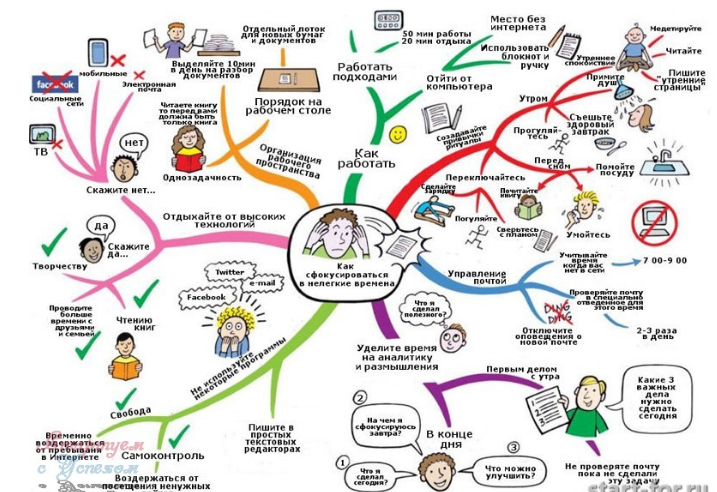 Алгоритм создания (ментальной) интеллектуальной карты1.Берём чистый лист бумаги разноцветные ручки, фломастеры, маркеры, карандаши и т.д. Специалисты советует положить его горизонтально. Если собираетесь рисовать карандашами, убедитесь, что поблизости нет резинки - ничего стирать не нужно, а стирать даже вредно. Особое внимание надо уделить возможности использования нескольких цветов. 2.Соберите весь материал по изучаемой теме, который у вас есть, чтобы он был под рукой. Книги, статьи, закладки и ссылки на интернет-сайты - пригодится всё.3.Представьте центральный образ в виде рисунка. Одним рисунком можно выразить множество слов. Рисунок в центре листа привлекает внимание, активизирует мыслительный процесс. Используйте несколько цветов (не меньше трёх), тщательно прорисуйте детали, которые вам кажутся существенными. Мысль сможет развиваться во всех направлениях без ограничений. Происходит концентрация внимания на центральном образе.4.Нарисуйте основные ответвления от центрального образа. От центрального образа отведите ветви, на которых будут написаны самые важные ключевые слова и мысли, касающиеся данной темы. Каждая ветвь должна содержать одно слово или мысль. Чтобы подчеркнуть важность этих ветвей (ведь они соприкасаются напрямую с данной темой!) рекомендуется их сделать потолще. Ответвления должны быть изогнутыми (прямые линии утомляют мозг). Взгляд прослеживает изогнутые линии до конца. Используйте разные цвета, не менее трех. Цвета активизируют мыслительный процесс. Используйте рисунки как можно чаще.5.От толстых ветвей аналогично начертите более тонкие ветви, уточняющие основные мысли. Второстепенные мысли должны расходиться во все стороны от узлов6. Подписывайте ответвления печатными буквами. Интеллект-карта будет более выразительной и гибкой. Отдельное слово вызывает целый ряд мыслей и идей. Каждое ключевое слово должно появится на интеллект-карте только один раз.Методические рекомендации при подготовке проектаПроектирование – образовательная технология формирования компетенций, которая предполагает специально организованный преподавателем и самостоятельно выполняемый студентами комплекс действий по решению значимой для обучаемого проблемы, завершающийся созданием продукта.Выполнение проектов предусмотрено при изучении темы «Методические и организационные аспекты проведения занятий с пациентами и студентами». По доминирующей в проекте деятельности - практико-ориентированный проект. Целью выполнения проекта является закрепление знаний, полученных при изучении разделов педагогики и формирование практических навыков созданию учебно-просветительских занятий.Задачи выполнения проектов заключаются в развитии у ординаторов:умения планирования занятия;умения предвидеть проблемы, пути их решения;умения работать с источниками информации, выделять главное, анализировать и систематизировать информацию.Работа над проектом характеризуется следующими основными признаками:а) Выбор темы проекта осуществляется студентом. Тема должна соответствовать учебной дисциплине, в рамках которой выполняется проект.   б) Работа над проектом моделирует соответствующую работу в организации.в). Цель проекта сужена до решаемой задачи.г) Проект может быть индивидуальным.Этапы работы над проектом.Основными этапами работы над проектом являются:Организационный (определение темы, цели и задач проекта, обоснование актуальности, планирование работы, разработка содержания этапов, определение форм и методов контроля).Выполнение проекта (интегрирование и аккумулирование всей информации с учетом темы, цели, оформление проекта).Защита проекта (публичное выступление с использованием презентации).Рефлексия (анализ выполнения проекта, причины успехов и неудач).Оформление проектаПроект может быть оформлен в рукописном или машинописном варианте. В машинописном варианте проект должен быть напечатана на листах бумаги формата А4 (296х210 мм). Размер полей должен составлять: левого - 20 мм, правого - 20 мм, верхнего и нижнего - по 20 мм. Текст конспекта должен быть подготовлен в редакторе Microsoft Word. Шрифт - Times New Roman, размер шрифта – 14, междустрочный интервал – 1,0.. Выравнивание заголовков - по центру. Выравнивание основного текста - по ширине поля.4. Критерии оценивания результатов выполнения заданий по самостоятельной работе обучающихся.Критерии оценивания выполненных заданий представлены в фонде оценочных средств для проведения текущего контроля успеваемости и промежуточной аттестации по дисциплине, который прикреплен к рабочей программе дисциплины, раздел 6 «Учебно-методическое обеспечение по дисциплине (модулю)», в информационной системе Университета.№Тема самостоятельной работы Тема самостоятельной работы Тема самостоятельной работы Форма самостоятельной работы1Форма самостоятельной работы1Форма контроля самостоятельной работы (в соответствии с разделом 4 РП) Форма контроля самостоятельной работы (в соответствии с разделом 4 РП) Форма контактной работы при проведении текущего контроля2122233445Самостоятельная работа и КСР в рамках дисциплины «Педагогика»Самостоятельная работа и КСР в рамках дисциплины «Педагогика»Самостоятельная работа и КСР в рамках дисциплины «Педагогика»Самостоятельная работа и КСР в рамках дисциплины «Педагогика»Самостоятельная работа и КСР в рамках дисциплины «Педагогика»Самостоятельная работа и КСР в рамках дисциплины «Педагогика»Самостоятельная работа и КСР в рамках дисциплины «Педагогика»Самостоятельная работа и КСР в рамках дисциплины «Педагогика»Самостоятельная работа и КСР в рамках дисциплины «Педагогика»1Интерактивные методы и приемы развития критического мышления обучающихся медицинского вуза.Интерактивные методы и приемы развития критического мышления обучающихся медицинского вуза.для контроля и самоконтроля знаний: подготовка презентациидля контроля и самоконтроля знаний: подготовка презентациидля контроля и самоконтроля знаний: подготовка презентацииДоклад по презентации, сформулированные вопросов для слушателей.Доклад по презентации, сформулированные вопросов для слушателей.аудиторная и внеаудиторная работа2Методические и организационные аспекты проведения занятий с пациентами и студентами.Методические и организационные аспекты проведения занятий с пациентами и студентами.для овладения, закрепления и систематизации знаний:подготовка проекта в виде методической разработки занятия с пациентами.для овладения, закрепления и систематизации знаний:подготовка проекта в виде методической разработки занятия с пациентами.для овладения, закрепления и систематизации знаний:подготовка проекта в виде методической разработки занятия с пациентами.предоставление и защита проекта в виде методической разработки занятия с пациентами по предложенной схеме.предоставление и защита проекта в виде методической разработки занятия с пациентами по предложенной схеме.внеаудиторная и аудиторная работаСамостоятельная работа в рамках практических занятийМодуля\Дисциплины «Педагогика»Самостоятельная работа в рамках практических занятийМодуля\Дисциплины «Педагогика»Самостоятельная работа в рамках практических занятийМодуля\Дисциплины «Педагогика»Самостоятельная работа в рамках практических занятийМодуля\Дисциплины «Педагогика»Самостоятельная работа в рамках практических занятийМодуля\Дисциплины «Педагогика»Самостоятельная работа в рамках практических занятийМодуля\Дисциплины «Педагогика»Самостоятельная работа в рамках практических занятийМодуля\Дисциплины «Педагогика»Самостоятельная работа в рамках практических занятийМодуля\Дисциплины «Педагогика»Самостоятельная работа в рамках практических занятийМодуля\Дисциплины «Педагогика»11Основы педагогики и андрагогикиОсновы педагогики и андрагогикиОсновы педагогики и андрагогикиработа с научной литературой, учебником, конспектом лекции, ресурсами Интернетработа с научной литературой, учебником, конспектом лекции, ресурсами ИнтернетСобеседованиедокладыАудиторная, внеаудиторная11Основы педагогики и андрагогикиОсновы педагогики и андрагогикиОсновы педагогики и андрагогикизаполнение таблиц, составление тезисовзаполнение таблиц, составление тезисовконтроль выполнение практического заданияАудиторная22Непрерывное образование врачаНепрерывное образование врачаНепрерывное образование врачаработа с научной литературой, учебником, конспектом лекции, ресурсами Интернетработа с научной литературой, учебником, конспектом лекции, ресурсами Интернеттерминологический диктантдокладыАудиторная и внеаудиторная 22Непрерывное образование врачаНепрерывное образование врачаНепрерывное образование врачаРазработка плана самообразования;Выполнение задания на дополнение.Разработка плана самообразования;Выполнение задания на дополнение.контроль выполнение практического заданияАудиторная33Характеристика процесса обучения в медицинском вузеХарактеристика процесса обучения в медицинском вузеХарактеристика процесса обучения в медицинском вузеработа с научной литературой, учебником, конспектом лекции, ресурсами Интернетработа с научной литературой, учебником, конспектом лекции, ресурсами Интернетфронтальный опрос докладыАудиторная и внеаудиторная33Характеристика процесса обучения в медицинском вузеХарактеристика процесса обучения в медицинском вузеХарактеристика процесса обучения в медицинском вузерешение ситуационных задач, разработка целевой части профилактического мероприятия.решение ситуационных задач, разработка целевой части профилактического мероприятия.контроль выполнение практического заданияАудиторная44Современные формы, методы обучения и контроля в медицинском вузеСовременные формы, методы обучения и контроля в медицинском вузеСовременные формы, методы обучения и контроля в медицинском вузеработа с научной литературой, учебником, конспектом лекции, ресурсами Интернетработа с научной литературой, учебником, конспектом лекции, ресурсами Интернетустный опросдокладыАудиторная и внеаудиторная44Современные формы, методы обучения и контроля в медицинском вузеСовременные формы, методы обучения и контроля в медицинском вузеСовременные формы, методы обучения и контроля в медицинском вузесоздание интерактивного упражнения, разработка тестысоздание интерактивного упражнения, разработка тестыконтроль выполнение практического заданияАудиторная 55Профессионально-ориентированные педагогические технологии в медицинском вузеПрофессионально-ориентированные педагогические технологии в медицинском вузеПрофессионально-ориентированные педагогические технологии в медицинском вузеработа с научной литературой, учебником, конспектом лекции, ресурсами Интернетработа с научной литературой, учебником, конспектом лекции, ресурсами ИнтернетСобеседованиедокладыАудиторная  и внеаудиторная55Профессионально-ориентированные педагогические технологии в медицинском вузеПрофессионально-ориентированные педагогические технологии в медицинском вузеПрофессионально-ориентированные педагогические технологии в медицинском вузеСоздание презентацииСоздание презентацииконтроль выполнение практического заданияАудиторная66Педагогическое проектирование учебных занятий: лекции, семинара, практического занятияПедагогическое проектирование учебных занятий: лекции, семинара, практического занятияПедагогическое проектирование учебных занятий: лекции, семинара, практического занятияработа с научной литературой, учебником, конспектом лекции, ресурсами Интернетработа с научной литературой, учебником, конспектом лекции, ресурсами Интернетписьменная работадокладыАудиторная66Педагогическое проектирование учебных занятий: лекции, семинара, практического занятияПедагогическое проектирование учебных занятий: лекции, семинара, практического занятияПедагогическое проектирование учебных занятий: лекции, семинара, практического занятия Проведение мини-исследования, решение ситуационных задач Проведение мини-исследования, решение ситуационных задачконтроль выполнение практического заданияАудиторная77Медицинская педагогика и ее роль в профессиональной деятельности врачаМедицинская педагогика и ее роль в профессиональной деятельности врачаМедицинская педагогика и ее роль в профессиональной деятельности врачаработа с научной литературой, учебником, конспектом лекции, ресурсами Интернетработа с научной литературой, учебником, конспектом лекции, ресурсами Интернеттерминологический диктант докладыАудиторная и внеаудиторная77Медицинская педагогика и ее роль в профессиональной деятельности врачаМедицинская педагогика и ее роль в профессиональной деятельности врачаМедицинская педагогика и ее роль в профессиональной деятельности врачанаписание эссе, Разработка памяткинаписание эссе, Разработка памяткиАудиторная88Воспитание у пациентов основ самосохранения здоровьяВоспитание у пациентов основ самосохранения здоровьяВоспитание у пациентов основ самосохранения здоровьяработа с научной литературой, учебником, конспектом лекции, ресурсами Интернетработа с научной литературой, учебником, конспектом лекции, ресурсами Интернетустный опрос докладыАудиторная и внеаудиторная88Воспитание у пациентов основ самосохранения здоровьяВоспитание у пациентов основ самосохранения здоровьяВоспитание у пациентов основ самосохранения здоровьяЗаполнение таблицы;Составление тезисов;создание ментальной картыЗаполнение таблицы;Составление тезисов;создание ментальной картыконтроль выполнение практического заданияАудиторная99Коммуникативные основы медицинской деятельностиКоммуникативные основы медицинской деятельностиКоммуникативные основы медицинской деятельностиработа с научной литературой, учебником, конспектом лекции, ресурсами Интернетработа с научной литературой, учебником, конспектом лекции, ресурсами ИнтернетСобеседованиедокладыАудиторная и внеаудиторная99Коммуникативные основы медицинской деятельностиКоммуникативные основы медицинской деятельностиКоммуникативные основы медицинской деятельностиЗаполнение таблицы;решение ситуационных задач.Заполнение таблицы;решение ситуационных задач.контроль выполнение практического заданияАудиторная1010Коммуникативная компетентность врачаКоммуникативная компетентность врачаКоммуникативная компетентность врачаработа с научной литературой, учебником, конспектом лекции, ресурсами Интернетработа с научной литературой, учебником, конспектом лекции, ресурсами Интернетвыполнение заданий по изученной теме;докладыАудиторная и внеаудиторная1010Коммуникативная компетентность врачаКоммуникативная компетентность врачаКоммуникативная компетентность врачаНаписание эссе, Создание ментальной карты, устные ответы на проблемные вопросы.Написание эссе, Создание ментальной карты, устные ответы на проблемные вопросы.контроль выполнение практического заданияАудиторная1111Модели взаимоотношений врача и  пациентаМодели взаимоотношений врача и  пациентаМодели взаимоотношений врача и  пациентаработа с научной литературой, учебником, конспектом лекции, ресурсами Интернетработа с научной литературой, учебником, конспектом лекции, ресурсами Интернеттаблица;докладыАудиторная и внеаудиторная1111Модели взаимоотношений врача и  пациентаМодели взаимоотношений врача и  пациентаМодели взаимоотношений врача и  пациентакластер, ментальная карта, таблица, настольная «карточка – напоминание».кластер, ментальная карта, таблица, настольная «карточка – напоминание».контроль выполнение практического заданияАудиторная1212Конфликты в медицинской практикеКонфликты в медицинской практикеКонфликты в медицинской практикеработа с научной литературой, учебником, конспектом лекции, ресурсами Интернетработа с научной литературой, учебником, конспектом лекции, ресурсами Интернеттворческое задание по изученному материалу;докладыАудиторная и внеаудиторная1212Конфликты в медицинской практикеКонфликты в медицинской практикеКонфликты в медицинской практикесхема, рекомендациисхема, рекомендацииконтроль выполнение практического заданияАудиторная1313Технологии разрешения конфликтов в медицинской практикеТехнологии разрешения конфликтов в медицинской практикеТехнологии разрешения конфликтов в медицинской практикеработа с научной литературой, учебником, конспектом лекции, ресурсами Интернетработа с научной литературой, учебником, конспектом лекции, ресурсами Интернетустный опросдокладыАудиторная и внеаудиторная1313Технологии разрешения конфликтов в медицинской практикеТехнологии разрешения конфликтов в медицинской практикеТехнологии разрешения конфликтов в медицинской практикевыводы по результатам диагностики, заполнение таблицывыводы по результатам диагностики, заполнение таблицыконтроль выполнение практического заданияАудиторная1414Основные принципы и методы управления работой команды врачей, среднего и младшего медицинского персонала Основные принципы и методы управления работой команды врачей, среднего и младшего медицинского персонала Основные принципы и методы управления работой команды врачей, среднего и младшего медицинского персонала работа с научной литературой, учебником, конспектом лекции, ресурсами Интернетработа с научной литературой, учебником, конспектом лекции, ресурсами Интернетустный опросдокладыАудиторная и внеаудиторная1414Основные принципы и методы управления работой команды врачей, среднего и младшего медицинского персонала Основные принципы и методы управления работой команды врачей, среднего и младшего медицинского персонала Основные принципы и методы управления работой команды врачей, среднего и младшего медицинского персонала Создание презентации и выступлениеСоздание презентации и выступлениеконтроль выполнение практического заданияАудиторная